International Situations Project TranslationHEXACO-Honesty subscale (short form) – 10 itemsScoring: this subscale had been derived from the 60-item HEXACO short personality inventory which assesses the 6 dimensions, 5 of which we have covered in the BFI-2 measure. All 10 items assess the Honesty-Humility dimension of personality based on a Likert scale that ranges from 1-strongly disagree to 5-strongly agree for each of the statements presented. Honesty-Humility: 6, 12R, 18, 24R, 30R, 36, 42R, 48R, 54, 60RTranslation provided by: Emma Buchtel, The Hong Kong Institute of Education, Hong KongVictoria Yeung, Lingnan University, Hong KongAshton, M. C., & Lee, K. (2009). The HEXACO-60: A short measure of the major dimensions of personality. Journal of Personality Assessment, 91, 340-345The International Situations Project is supported by the National Science Foundation under Grant No. BCS-1528131. Any opinions, findings, and conclusions or recommendations expressed in this material are those of the individual researchers and do not necessarily reflect the views of the National Science Foundation.International Situations ProjectUniversity of California, RiversideDavid Funder, Principal InvestigatorResearchers:  Gwendolyn Gardiner, Erica Baranski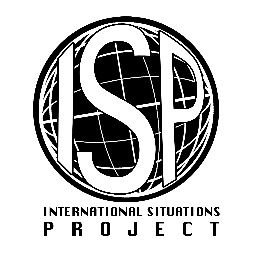 Original EnglishTranslation (Chinese Hong Kong)I wouldn’t use flattery to get a raise or promotion at work, even if I thought it would succeed.即使在工作中阿諛奉承有用，我也不會以此方法去獲取加薪或晉升。If I want something from someone, I will laugh at that person’s worst jokes. 如果我需要從某人那裡獲得些什麼，即使此人講的笑話毫無笑點，我也會哈哈大笑。I wouldn’t pretend to like someone just to get that person to do favors for me.我不會為了讓別人幫忙而裝作喜歡此人。If I knew that I could never get caught, I would be willing to steal a million dollars. 如果我知道我不會被抓，我會願意偷一大筆錢。I would never accept a bribe, even if it were very large.我絕不會接受賄賂，即使是很大的一筆錢。I’d be tempted to use counterfeit money, if I were sure I could get away with it. 如果我確定不會被抓，我會用假幣。Having a lot of money is not especially important to me.有很多錢對我來說不是特別重要。I would get a lot of pleasure from owning expensive luxury goods. 擁有奢侈品會給我帶來很多快樂。I think that I am entitled to more respect than the average person is. 我認為我應該比平常人得到更多的尊重。I want people to know that I am an important person of high status. 我希望人們知道我是地位較高的重要人物。